САМОСТОЯТЕЛЬНАЯ РАБОТА В ВИДЕ ИГРЫ «ХУДОЖНИК»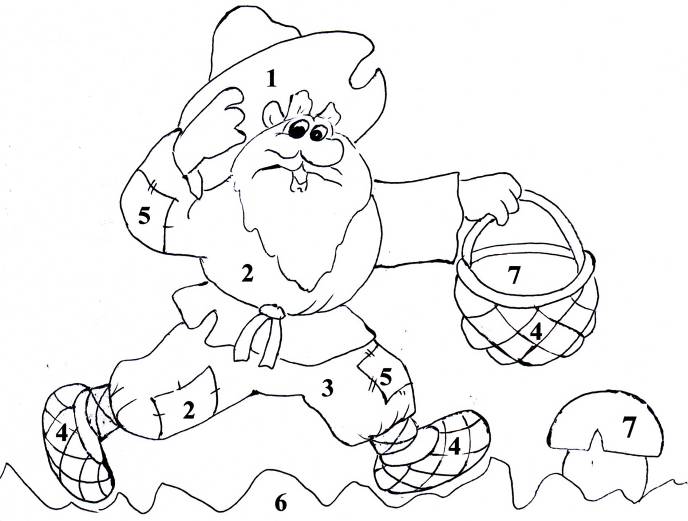 10–15 баллов – оценка «3»16–20 баллов – оценка «4»21–24 баллов – оценка «5»10–15 баллов – оценка «3»16–20 баллов – оценка «4»21–24 баллов – оценка «5»10–15 баллов – оценка «3»16–20 баллов – оценка «4»21–24 баллов – оценка «5»10–15 баллов – оценка «3»16–20 баллов – оценка «4»21–24 баллов – оценка «5»Задание 1.«Упростить выражения»(каждый пример по 1 баллу)а) 12b + 38b;б) 31n – n;в) 2m + m + 3m;г) 22k – k – 9k;д) 14b + 7 – 11b.е) 23c + 3d – 13c;ж) 2m + 5 + 3m + 2.Максимум 7 балловЗадание 2. «Решить уравнение»(Выбрать одно уравнение)а) 4х + 4х = 424             (на 1 балл)б) 4х + 5х + х = 120       (на 2 балла)в) 6а + 4а – 2 – а = 79    (на 3 балла) Задание 1.«Упростить выражения»(каждый пример по 1 баллу)а) 12b + 38b;б) 31n – n;в) 2m + m + 3m;г) 22k – k – 9k;д) 14b + 7 – 11b.е) 23c + 3d – 13c;ж) 2m + 5 + 3m + 2.Максимум 7 балловЗадание 2. «Решить уравнение»(Выбрать одно уравнение)а) 4х + 4х = 424             (на 1 балл)б) 4х + 5х + х = 120       (на 2 балла)в) 6а + 4а – 2 – а = 79    (на 3 балла) Задание 1.«Упростить выражения»(каждый пример по 1 баллу)а) 12b + 38b;б) 31n – n;в) 2m + m + 3m;г) 22k – k – 9k;д) 14b + 7 – 11b.е) 23c + 3d – 13c;ж) 2m + 5 + 3m + 2.Максимум 7 балловЗадание 2. «Решить уравнение»(Выбрать одно уравнение)а) 4х + 4х = 424             (на 1 балл)б) 4х + 5х + х = 120       (на 2 балла)в) 6а + 4а – 2 – а = 79    (на 3 балла) №ЗаданияОтветы1.Упростите     25а – 17а8        –коричневый;8а      – желтый2.Упростите       45b – 15 b + 12 b32      – синий;42b    – красный;42      – желтый3.Упростите        3а  + а +29а33а    – синий;33      – зеленый4.Упростите         100х – 60х – 139          – оранжевый;39х        –синий;40х–1    – желтый5.Представьте произведение  24х в виде суммы двух одинаковых слагаемых.12х + 12х            – зеленый(12 +12)х           – красный;12х + 12 + х       – коричневый;6.Решите уравнение 3х + 5х – 4 =20х=5        – желтый;х=3        – зеленый7.Найдите значение выражения 35х + 5х - 7, если х =266           – желтый;73           – коричневый;Фамилия, имяФамилия, имяФамилия, имяФамилия, имяФамилия, имяКоличество балловКоличество балловКоличество балловКоличество балловКоличество балловМатематический диктантЗадание 1Задание 2«Художник»ВсегоФамилия, имяФамилия, имяФамилия, имяФамилия, имяФамилия, имяКоличество балловКоличество балловКоличество балловКоличество балловКоличество балловМатематический диктантЗадание 1Задание 2«Художник»ВсегоФамилия, имяФамилия, имяФамилия, имяФамилия, имяФамилия, имяКоличество балловКоличество балловКоличество балловКоличество балловКоличество балловМатематический диктантЗадание 1Задание 2«Художник»ВсегоФамилия, имяФамилия, имяФамилия, имяФамилия, имяФамилия, имяКоличество балловКоличество балловКоличество балловКоличество балловКоличество балловМатематический диктантЗадание 1Задание 2«Художник»Всего